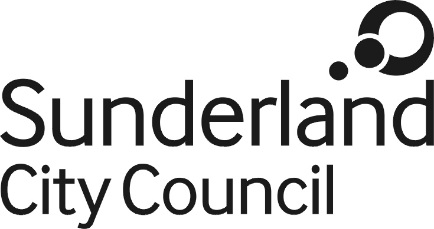 Job DescriptionJob Title:			Business Support Operational ManagerSalary Grade:		Grade 8SCP:				31 - 35Job Family:			Business SupportJob Profile:			BS6Directorate:			Corporate ServicesWork Environment:	Office Based/Agile (May involve working at various 					locations with associated travel)Reports to:			Senior Business & Corporate Support ManagerNumber of Reports:	15-20Purpose:The Operational Manager is part of the management team of the Council’s Business Support Service and is responsible for leading and developing a team of Business Support Officers and Assistants to successfully deliver the provision of a multi skilled, professional and flexible support function that meets the varied requirements of the organisation. Main Duties and Responsibilities:To work in conjunction with the management team to achieve organisational resilience and a high level of service responsiveness in recognition of the ever-changing needs of the organisation. Contribute towards the planning, organisation and direction of a service, within budget and policy guidelines, to deliver specialist and technical business support including financial and /or transactional services.To lead, develop and motivate a team to maximise operational performance, and increase levels of service responsiveness and adopt people management skills to support a culture of development for staff.When required, liaise with other agencies and external services to develop and maintain constructive and influential partnerships.Develop policies and procedures within a specialist work area and monitor the operation of service delivery.Analyse and interpret data and compile management information and reports.Be proactive and innovative with models of best practice, trends, government initiatives and legislation to enhance service development.A commitment to continuous improvement.To promote and champion a positive organisation- wide culture that reflects the Council’s valuesThe range of management functions and duties will include the following:Supporting Adult Social Care Safeguarding, Community Rehab, Occupational Therapy & DOLs referral & contacts (email)/ post) Processing Independent Sector Payments & Community Based PaymentsDirect Payments including ValidationDirect Payments Managed AccountsForm 1’s (Sensory, Mental Health) Housing Benefits, Council Tax Support, Council Tax & Business Rates  Managing the scanning, indexing and Direct Debit functionsStatutory Minute TakingSubject Access Requests / Disclosure & Barring Service Requests FOI Coordination & ReportingLand Charges Service (Residential & Commercial Searches)Processing Housing NominationsAnti-Social Behaviour AdministrationLicencing & Environmental Health Support School Attendance Administration Learning Skills AdministrationBereavement and Registrars AdministrationInformation and Document Management Quality Assurance (Data Cleaning, Storage and Archiving)Front of House Facilities Business CentresRegistrars & Bereavement ServicesHetton Town TrustIndependent Living CentrePersonal Assistant SupportFinance Post (Incoming and Outgoing)Opening & logging TendersPublic Notices Processing of Cash Purchasing & Petty Cash claimsCheque Printing / Payslip printingStationery Members Reports & Agendas Transport and TravelCar LeasingParking Passes (temp & renewal)Travel passesSecurityEmployee ID BadgesEmployee / Visitor Security PassesThe above list is typical of the duties and responsibilities of the post. The list is not exhaustive and other duties and responsibilities of similar type typically carried out by a Business Support Operational Manager will be expected.Comply with the Council’s Health and Safety policy, rules and regulations and with Health and Safety legislation.Comply with the principles and requirements of the Data Protection Act 2018 and GDPR in relation to the management of Council records and information and respect the privacy of personal information held by the Council.Comply with the principles and requirements of the Freedom of Information Act 2000Comply with the Council’s information security standards, and requirements for the management and handling of information; Use Council information only for authorised purposes.Carry out duties with full regard to the Council’s Equality policies, Code of Conduct and all other Council policies.